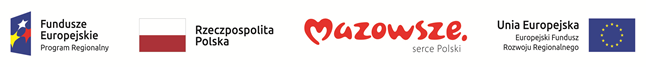 Załącznik nr 7Oświadczenie Wykonawcy o braku wydania wobec niego prawomocnego wyroku Sądu lub ostatecznej decyzji administracyjnej o zaleganiu z uiszczaniem podatków, opłat lub składek na ubezpieczenia społeczne lub zdrowotne albo – w przypadku wydania takiego wyroku lub decyzji – dokumentów potwierdzających dokonanie płatności tych należności wraz  z ewentualnymi odsetkami lub grzywnami lub zawarcie wiążącego porozumienia w sprawie spłat tych należnościskładane na podstawie art. 24 ust 5 pkt 8 ustawy z dnia 29 stycznia 2004r. Prawo zamówień publicznych (t.j. Dz. U. z 2017 r poz. 1579 (dalej ustawa P.z.p.)......................................................................................................................................................(Nazwa i adres Wykonawcy)uczestniczący w  postępowaniu w sprawie udzielenia zamówienia publicznego w trybie przetargu nieograniczonego na „Zakup sprzętu medycznego dla SPZZOZ w Przasnyszu”oświadczam, że:wobec podmiotu, który reprezentuję nie wydano prawomocnego wyroku Sądu lub/i ostatecznej decyzji administracyjnej o zaleganiu z uiszczaniem podatków, opłat lub składek na ubezpieczenia społeczne lub zdrowotne;..................................................................................                                                                            (data, podpis i pieczątka  uprawnionego przedstawiciela firmy  Wykonawcy)LUBwobec podmiotu, który reprezentuję wydano prawomocny wyroku Sądu lub/i ostateczną decyzję administracyjną o zaleganiu z uiszczaniem podatków, opłat lub składek na ubezpieczenia społeczne lub zdrowotne...................................................................................                                                                            (data, podpis i pieczątka  uprawnionego przedstawiciela firmy  Wykonawcy)